                                                               ПОСТАНОВЛЕНИЕ        28  мая 2018 года                                                                   №81Об утверждении Перечня видов муниципального контроля, осуществляемого Администрацией  сельского поселения Азяковский  сельсовет муниципального района Бураевский район Республики Башкортостан     Во исполнение требований Федерального Закона от 26.12.2008 года № 294-ФЗ «О защите прав юридических лиц и индивидуальных предпринимателей при осуществлении государственного контроля (надзора) и муниципального контроля», администрация  сельского поселения   Азяковский  сельсовет  ПОСТАНОВЛЯЕТ: 1. Утвердить Перечень видов муниципального контроля, осуществляемого Администрацией  сельского поселения    Азяковский  сельсовет (Приложение 1).2. Обнародовать данное постановление на информационном стенде и на официальном сайте  администрации.3. Настоящее постановление вступает в силу с момента его обнародования.4. Контроль за исполнением настоящего постановления оставляю за собой.Глава сельского поселения                                       А.Т.Мухаяров Приложение №1 к  постановлению Администрациисельского поселения Азяковский  сельсоветот 28.05.2018г.№81ПЕРЕЧЕНЬвидов муниципального контроля, осуществляемого Администрацией сельского поселения Азяковский  сельсовет муниципального района Бураевский район Республики Башкортостан БАШҠОРТОСТАН РЕСПУБЛИКАҺЫ
БОРАЙ РАЙОНЫ МУНИЦИПАЛЬ РАЙОНЫНЫҢ ӘЗӘК АУЫЛ СОВЕТЫ АУЫЛ БИЛӘМӘҺЕ ХАКИМИӘТЕ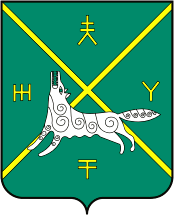 АДМИНИСТРАЦИЯ  СЕЛЬСКОГО ПОСЕЛЕНИЯ АЗЯКОВСКИЙ СЕЛЬСОВЕТ МУНИЦИПАЛЬНОГО РАЙОНА  БУРАЕВСКИЙ РАЙОН
РЕСПУБЛИКИ БАШКОРТОСТАН№ п/пНаименование контрольной функцииДолжностное лицо, ответственное за осуществление муниципального контроляЗакон, предусматривающий осуществление муниципального контроля1Муниципальный контроль  за сохранностью автомобильных дорог местного значения в границах населенных пунктов на территории сельского поселенияГлава сельского поселенияПостановление от 19.07.2017г. №132 «Об утверждении административного регламента исполнения муниципальной услуги «Муниципальный контроль   за сохранностью автомобильных дорог общего пользования местного значения в границах сельского поселения Азяковский   сельсовет муниципального района Бураевский район Республики Башкортостан»